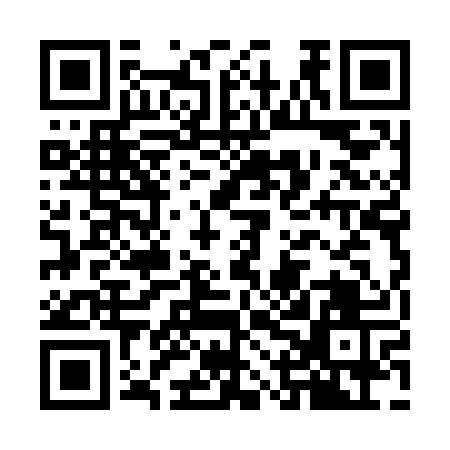 Prayer times for Quinta do Espinheiro, PortugalWed 1 May 2024 - Fri 31 May 2024High Latitude Method: Angle Based RulePrayer Calculation Method: Muslim World LeagueAsar Calculation Method: HanafiPrayer times provided by https://www.salahtimes.comDateDayFajrSunriseDhuhrAsrMaghribIsha1Wed4:536:341:296:228:249:582Thu4:526:331:286:238:2510:003Fri4:506:311:286:238:2610:014Sat4:486:301:286:248:2710:025Sun4:476:291:286:248:2810:046Mon4:456:281:286:258:2910:057Tue4:446:271:286:258:3010:068Wed4:426:261:286:268:3010:089Thu4:416:251:286:268:3110:0910Fri4:396:241:286:278:3210:1011Sat4:386:231:286:278:3310:1212Sun4:376:221:286:288:3410:1313Mon4:356:211:286:288:3510:1414Tue4:346:201:286:298:3610:1615Wed4:326:191:286:298:3710:1716Thu4:316:191:286:308:3810:1817Fri4:306:181:286:308:3910:2018Sat4:296:171:286:318:3910:2119Sun4:276:161:286:318:4010:2220Mon4:266:151:286:328:4110:2321Tue4:256:151:286:328:4210:2522Wed4:246:141:286:338:4310:2623Thu4:236:131:286:338:4410:2724Fri4:226:131:286:348:4410:2825Sat4:216:121:296:348:4510:2926Sun4:206:121:296:348:4610:3127Mon4:196:111:296:358:4710:3228Tue4:186:111:296:358:4810:3329Wed4:176:101:296:368:4810:3430Thu4:166:101:296:368:4910:3531Fri4:156:091:296:378:5010:36